ZAOKRUŽI BROJ KOJI POKAZUJE KOLIKO IMA ČEGA ?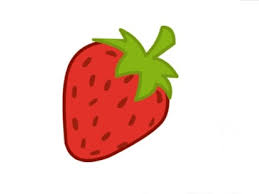 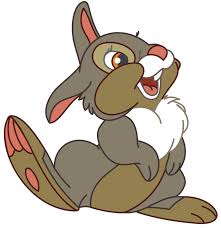 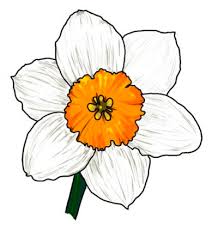 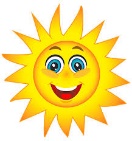 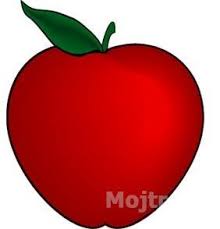  145534523351423